                                                                                                                                                                                                        О Т К Р Ы Т О Е    А К Ц И О Н Е Р Н О Е     О Б Щ Е С Т В О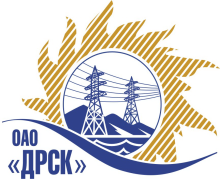 		Протокол по выбору победителя город  Благовещенск, ул. Шевченко, 28ПРЕДМЕТ ЗАКУПКИ:Открытый запрос предложений на право заключения Договора для филиала ОАО «ДРСК» «Приморские электрические сети»: «Проведение специальной оценки условий труда филиала "ПЭС" Закупка проводится согласно ГКПЗ 2014г. раздела  5.1 «Услуги эксплуатации»  № 2040 на основании указания ОАО «ДРСК» от  29.05.2014 г. № 135.Плановая стоимость закупки:  1 335 000,00   руб. без учета НДСФорма голосования членов Закупочной комиссии: очно-заочная.ПРИСУТСТВОВАЛИ:	На заседании присутствовали ____ членов Закупочной комиссии 2 уровня. ВОПРОСЫ, ВЫНОСИМЫЕ НА РАССМОТРЕНИЕ ЗАКУПОЧНОЙ КОМИССИИ: О закрытии процедуры  запроса предложенийВОПРОС 1 «О закрытии процедуры  запроса предложений»ОТМЕТИЛИ:Решением Закупочной комиссии (протокол от 11.07.2014 №380/УЭ-ВП) победителем открытого запроса предложений на право заключения Договора на выполнение работ: «Проведение специальной оценки условий труда филиала "ПЭС" была признана - ООО «Атон-спецодежда» г. Новосибирск, ул. Турухановская, 30, предложение на сумму 532 675,00 руб. без учета НДС (613 930,50 рублей с учетом НДС). Срок выполнения работ: с момента подписания договора - 31.12.2014 г. Условия оплаты: в течение 30 банковских дней с момента получения заказчиком счета, на основании подписанного сторонами акта сдачи-приемки услуг. Гарантийные обязательства –5 лет. Срок действия предложения: до 01.10.14 г.Учитывая переходные положения, содержащиеся в Федеральном законе от 28.12.2013 г. № 426-ФЗ «О специальной оценке условий труда» и с необходимостью корректировки технического задания предлагается отменить решение Закупочной комиссии по выбору победителя открытого запроса предложений на право заключения Договора на выполнение работ: «Проведение специальной оценки условий труда филиала "ПЭС" (протокол от 11.07.2014 г. № 380/УЭ-ВП).	РЕШИЛИ:Отменить решение  Закупочной комиссии по выбору победителя открытого без запроса предложений на право заключения Договора на выполнение работ: «Проведение специальной оценки условий труда филиала "ПЭС" (протокол от 11.07.2014 г. № 380/УЭ-ВП).Закрыть открытый запрос предложений на право заключения договора на выполнение работ  «Проведение специальной оценки условий труда филиала "ПЭС" без определения победителя.После корректировки технического задания с учетом переходных положений, содержащихся в Федеральном законе от 28.12.2013 г. № 426-ФЗ «О специальной оценке условий труда» провести закупочную процедуру повторно.ДАЛЬНЕВОСТОЧНАЯ РАСПРЕДЕЛИТЕЛЬНАЯ СЕТЕВАЯ КОМПАНИЯУл.Шевченко, 28,   г.Благовещенск,  675000,     РоссияТел: (4162) 397-359; Тел/факс (4162) 397-200, 397-436Телетайп    154147 «МАРС»;         E-mail: doc@drsk.ruОКПО 78900638,    ОГРН  1052800111308,   ИНН/КПП  2801108200/280150001№ 380/УЭ-ВП«05» августа 2014 годаОтветственный секретарь Закупочной комиссии: Моторина О.А. _____________________________Технический секретарь Закупочной комиссии: Коврижкина Е.Ю.  _____________________________